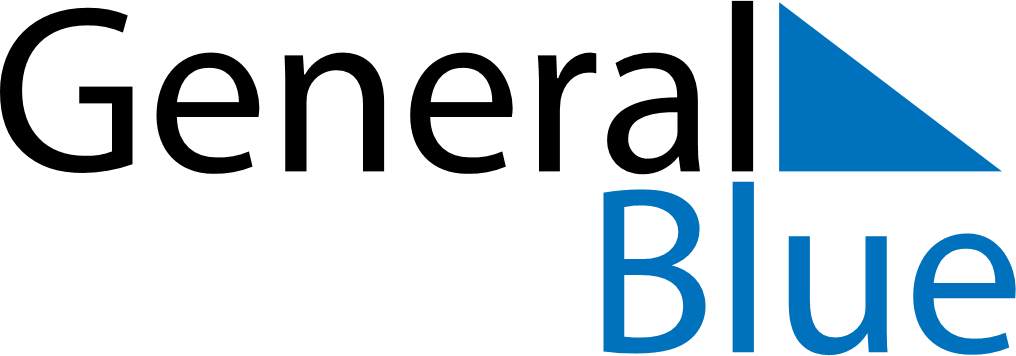 August 2023August 2023August 2023August 2023SwitzerlandSwitzerlandSwitzerlandMondayTuesdayWednesdayThursdayFridaySaturdaySaturdaySunday1234556Bundesfeiertag78910111212131415161718191920212223242526262728293031